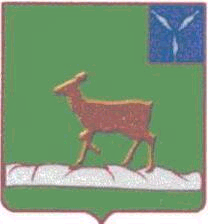 АДМИНИСТРАЦИЯ ИВАНТЕЕВСКОГО МУНИЦИПАЛЬНОГО РАЙОНА  САРАТОВСКОЙ ОБЛАСТИ                                           РАСПОРЯЖЕНИЕ        От 08.12.2020г  № 266-рс. Ивантеевка Об отмене конкурса перевозчиковвсех форм собственности на правоосуществления пассажирскихперевозок автомобильным транспортомна территории Ивантеевского  муниципальногорайона Саратовской областиВ связи с отсутствием заявок на участие в конкурсе, намеченном на 09.12.2020г, перевозчиков всех форм собственности на право осуществления пассажирских перевозок автомобильным транспортом на территории Ивантеевского муниципального района.1.  Конкурс считать несостоявшимся.2.  Информацию разместить на официальном сайте администрации.3.  Контроль  за исполнением настоящего распоряжения оставляю за собой.Глава Ивантеевскогомуниципального района                                                       В.В.Басов